 Owl NewsMay 1, 2017Social Studies: In Social Studies we will be finishing our open note test and working on our unit project. Owls may choose to create an illustrated journal or video journal from the perspective of a migrant who headed west in the early half of the 19th century.English: We have started our writing challenge for May!  This month students will be working on Alphabiographies.  Ask your child to give you the details of the assignment.  As usual, students are required to post at least ten times over the course of the month.  We will spend time in class on the writing but they may have to complete their work at home on occasion.  As we begin the push to the end of the year, I’m asking if you could check around your house for any books that were checked out of my classroom library.  Many titles have gone missing from my stacks.  If you see any book labeled 6A or MB please send it my way.  Thank you for your help!Reading: In reading class this week, we will begin our shared novel Lawn Boy.  Lawn Boy was written by Gary Paulsen and describes a twelve year old’s adventures as he starts mowing lawns that balloons into a full-fledged business with employees, stock market investments and sponsorships.  We will use this book to discuss economic principles and everyday math.  The book will also help to practice skills like cause and effect, comparing and contrasting, drawing conclusions and identifying main idea. Students will be grouped according to ability for these lessons since most of this work will be a review.  Finally, the May/June Reading Challenge is for students to finish the 40 Book Challenge.  We will have a pizza party on June 16th for all students who complete the challenge!  Science: For our second (and final) week on matter, we will be covering compounds, chemical formulas, chemical and physical changes, and equations. We will conduct a chemical reaction lab at the end of the week, and there will be a short test on Monday. This test will be “open-note”, so no study guide will be givenDolmans Math 6: For the next 2 weeks, students will be completing a Personalized Learning Unit involving Area/Perimeter, Quadrilaterals, and Measurement. Students will be spending 2 days in each of the Math 6 teachers’ classrooms to cover each topic. They will be choosing from multiple activities within each classroom to complete the unit. After 2 days they will rotate to a different teacher and complete work for a new topic. The final 3 days of the unit will be used to complete assessments for each topic.Dolmans Math 7: For the next 2 weeks, students will be completing a Personalized Learning Unit involving Transformations, Quadrilaterals, and Proportions/Measurement. Students will be spending 2 days in each of the Math 7 teachers’ classrooms to cover each topic. They will be choosing from multiple activities within each classroom to complete the unit. After 2 days they will rotate to a different teacher and complete work for a new topic. The final 3 days of the unit will be used to complete a project and the unit test for transformations/quadrilaterals.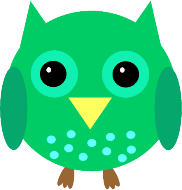 